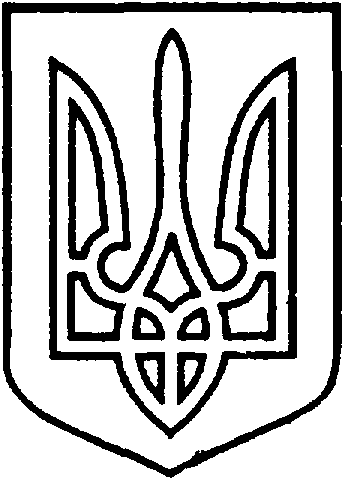 СЄВЄРОДОНЕЦЬКА МІСЬКА ВІЙСЬКОВО-ЦИВІЛЬНА АДМІНІСТРАЦІЯ  СЄВЄРОДОНЕЦЬКОГО РАЙОНУ  ЛУГАНСЬКОЇ  ОБЛАСТІРОЗПОРЯДЖЕННЯкерівника Сєвєродонецької міської  військово-цивільної адміністрації 07   травня  2021  року                                                                                     №652     Про затвердження складу Координаційної ради з питань розвитку підприємництва в Сєвєродонецькій міській територіальній громаді (в новій редакції)Відповідно до Закону України «Про військово – цивільні адміністрації»,  Закону України «Про захист персональних даних» «Про місцеве самоврядування в Україні», керуючись п.1.12 Указу Президента України від 15.07.2000р. №906/2000 «Про заходи щодо забезпечення підтримки та дальшого розвитку підприємницької діяльності» з метою забезпечення подальшого розвитку підприємництва та представлення в координаційній раді представників малого бізнесу, на підставі кадрових змін в установах та організаціях,  зобовʼязую:1. Затвердити склад комісії Координаційної ради з питань розвитку підприємництва в  Сєвєродонецькій міській територіальній громаді (в новій редакції) (додаток 1).2. Вважати таким, що втратило чинність Розпорядження керівника військово-цивільної адміністрації  м. Сєвєродонецьк Луганської області від 09.09.2020р. №211 «Про затвердження нового складу Координаційної ради з питань розвитку підприємництва у м. Сєвєродонецьку».3.  Розпорядження  підлягає оприлюдненню.4.  Контроль   за    виконанням    даного   розпорядження  покласти     на
заступника  керівника Сєвєродонецької  міської  військово-цивільної адміністрації Сєвєродонецького району Луганської області Олега КУЗЬМІНОВА.Керівник Сєвєродонецької міськоївійськово-цивільної адміністрації  		                   Олександр СТРЮК Додаток до розпорядження керівникаСєвєродонецької міської 	військово-цивільної 	адміністрації  Сєвєродонецького 	району Луганської області від «07» травня 2021 року № 652СКЛАДКоординаційної радиз питань розвитку підприємництва в Сєвєродонецькій міській  територіальній громадіАфанасьєва Лідія Іванівна		      староста Борівського      старостинського округу Комишан Дмитро Володимирович	     староста Сиротинського     старостинського округуЛисаков Руслан Олександрович 	     староста Смолянинівського     старостинського округуСереда Олена Володимирівна              староста Боровенського     старостинського округуКочерга Олександр Іванович 		    староста Чабанівського    старостинського округуОстроверхова Наталія Анатоліївна      староста Єпіфанівського    старостинського округуТатарченко Ольга Іванівна 		    староста Ново Астраханського    старостинського округуНачальник управління економічного розвитку				       Анастасія ПИВОВАРОВА артаментуГолова Координаційної ради:Кузьмінов Олег ЮрійовичЗаступник керівника Сєвєродонецької міської військово-цивільної адміністрації Сєвєродонецького району Луганської області 	Заступник голови Координаційної ради:Поркуян Сергій Леонідовичгенеральный директор Холдингової компанії «Мрія-Інвест»Заступник голови Координаційної ради:Пивоварова Анастасія Андріївна начальник управління економічного розвитку Сєвєродонецької міської військово-цивільної адміністрації Сєвєродонецького району Луганської областіСекретар Координаційної ради:Крижня Ріта Григоріївнаголовний спеціаліст відділу інвестиційної політики управління економічного розвитку Сєвєродонецької міської військово-цивільної адміністрації Сєвєродонецького району Луганської областіЧлени Координаційної ради:Багрінцева Марина Іванівнаначальник фінансового управління Сєвєродонецької міської військово-цивільної адміністрації Сєвєродонецького району Луганської областіШорохова Юлія Сергіївнаначальник з юридичнихта правових питань Сєвєродонецької міської військово-цивільної адміністрації Сєвєродонецького району Луганської області Височина Ольга Анатоліївна начальник головного управління ДПС у Луганській областіЧерниш Валерій Сергійович голова профспілкового комітету ПрАТ «Сєвєродонецьке об’єднання Азот»Стрюк Ірина Миколаївна голова Сєвєродонецької міської організації профспілки «Наше право»Літвінова Надія Миколаївна директор ТОВ ТД «Тана»Герасименко Костянтин Юрійовичначальник юридичного відділу
ДП «Сєвєродонецька ТЕЦ»Нарижна Валентина Іванівна Попсуй Віра Володимирівна директор ГО «Центр креативних технологій м. Сєвєродонецька»голова правління ГО «Сєвєродонецька агенція розвитку громади»Мягкий Віталій Валентиновичфізична особа – підприємецьКірєєв Роман Вікторовичфізична особа – підприємець